The Implementation of Parts of Speech Drillingsto Improve Students’ Writing Skill at Geeta Junior High School Cirebon 2011-2012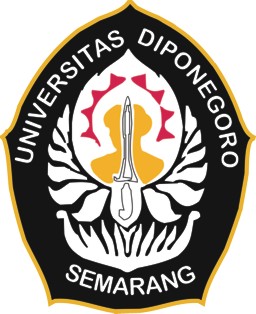 A THESIS In Partial Fulfillment of the Requirements for Master Degree in LinguisticsMese Romdhonah13020210400010POSTGRADUATE PROGRAMDIPONEGORO UNIVERSITYSEMARANG 2012A THESIS The Implementation of Parts of Speech DrillingsTo Improve Students’ Writing Skill at Geeta Junior High School Cirebon 2011-2012Submitted by:Mese Romdhonah13020210400010Approved by Advisor,Dr. Suwandi, M.PdNIP.195208151983031003Master’s Program in LinguisticsHead,J. Herudjati Purwoko, Ph.DNIP.195303271981031006A THESIS The Implementation of Parts of Speech DrillingsTo Improve Students’ Writing Skill at Geeta Junior High School Cirebon 2011-2012Submitted by :Mese Romdhonah13020210400010 VALIDATIONApproved byStrata II Thesis Examination CommitteeMaster’s Degree in LinguisticsPostgraduate Program Diponegoro University On Monday, March 26, 2012	Chairman	Dr. Suwandi, M.Pd						______________	First Examiner							J. Herudjati Purwoko, Ph.D. 					______________Second Examiner								Drs. Suharno, M.Ed.						______________						Third ExaminerDr. Dwi Anggani Linggar  Bharati, M.Pd.			______________ACKNOWLEDGEMENTPraise be to God Almighty, who has given strength and true spirit so this thesis on The Implementation of Parts of Speech Drillings to Improve Students’ Writing Skill at Geeta Junior High School Cirebon 2011-2012”:came into a completion. On this occasion, the writer would like to thank all those people who have contributed to the completion of this thesis report.The deepest gratitude and appreciation are extended to Dr. Suwandi, M.Pd, the writer’s advisor who has given his continuous guidance, helpful correction, moral support, advice and suggestion, without which it is doubtful that this thesis came into completion.The writer’s deepest thank also goes to the following:1. J. Herudjati Purwoko, Ph.D. as the Head of Master’s Program in Linguistics Diponegoro University.2. Drs. Suharno, M.Ed. as the writer thesis examiner. 3. Dr. Dwi Anggani Linggar  Bharati, M.Pd.	as the writer thesis examiner.4. The staff of Magister Linguistics Diponegoro University.5. B. Wresni Asih, M.Pd, as Principal of Geeta School Cirebon.6. My Mother, R. Nunung Fatimah. You are the best person I have in my life.7. My family: Puguh, Meny Manfaati, Sya Ru Stiffa, thanks for always keep my smile.8. My best friend, Evitaningrum. Thanks for an extraordinary help.9. My JHS students in Geeta School, Thank for always join my lesson actively.The writer realizes that this thesis is still far from perfect. She, therefore will be glad to receive any constructive criticism and recommendation to make this thesis better.Finally, the writer expects that this thesis will be useful to the reader who wishes to learn something about Parts of Speech and to pay more interest about how to implement grammar to improve the students’ writing skill.Semarang, 26 March 2012      The writer   		STATEMENT OF ORIGINALITYI hereby declare that this submission in my own work and that, to the best of my knowledge and belief, this study contains no material previously published or written by another person or material which to a substantial extent has been accepted for the award of any other degree or diploma of a university or other institute of higher learning, except where due acknowledgement is made in the text of the thesis.Semarang, 26 March 2012      Mese Romdhonah TABLE OF CONTENTList of TablesList of FiguresAPPENDICESAppendix 1	: Questionnaire of  Pre-testAppendix 2	: Questionnaire  of English writing difficulty in Pre-testAppendix 3	: Questionnaire for student in the 1st cycleAppendix 4	: Pre-test in 1st cycleAppendix 5	: Questionnaire of Student’ learning behavior for previous English teacherAppendix 6	: Questionnaire of writing English sentence in the 1st cycleAppendix 7	: Questionnaire of   difficulty factor in the 1st cycle Appendix 8	: Observation sheet in 1st cycleAppendix 9	: Post-test worksheet 1st cycleAppendix 10	: Post-test score in 1st  cycleAppendix 11	: Survey questionnaire in the 2nd cycleAppendix 12	: Questionnaire of difficulty factor in the 2nd cycleAppendix 13	: Questionnaire of teaching method improvement in the 2nd cycleAppendix 14	: The students’ score in the 2nd cycleAppendix 15a	:  Observation of students’ learning attitude in the  2nd cycle part 1Appendix 15b	:  Observation of students’ learning attitude in the  2nd cycle part 2Appendix 16	: Post-test worksheet in the 2nd cycleABSTRACT(Mese Romdhonah, 2011) The Implementation of Parts of Speech Drillings to Improve Students’ Writing Skill at Geeta Junior High School Cirebon 2011-2012. Thesis. Master’s Program in Linguistics, Diponegoro University Semarang. Thesis : Dr. Suwandi, M.Pd. The research was held in Geeta School Cirebon in the first semester of academic year of 2011-2012. It started in September 2011. The subject of the research was 15 students of seventh grade Junior High School. The data were gained from three kinds of instruments: test about parts of speech, questionnaire, and observation sheet. The data were in the form of quantitative and qualitative data. The researcher did the pre-observation to detect the problem faced by students using questionnaire given to previous English teacher and students. The result of pre-observation was the students used to join the classroom activity, while the students stated that they found difficulty in making simple sentence. There were some factors caused the students found difficulty to write sentence. Based on those facts, the researcher arranged series of planning to conduct classroom action research to solve the problem and to improve the students’ learning behavior toward the English Classroom activities.The research used the research design of action research. It conducted through two cycles, which each of cycle consisted of four steps: planning, acting, observing and reflecting. The data were analized by comparing the result of pre-observation, pre-test, the 1st cycle post-test and the 2nd cycle post-test. The data were illustrated through tables and graphs. The scoring system was Fix scoring measurement; each correct arrangement of sentence can get 1 point. The result showed that the students’ scores improved well in the first and second cycles. The students’ opinion, which stated that writing English sentence, was difficult, decreased. On the other hand, the students’ attitude and response to the classroom activity increased significantly. Before the research was held, the students were really not interested in making writing activity. After they had treatment of the research the students’ learning attitude were improve well. In the 2nd cycle, there were 93% students were enthusiast to join the lesson actively, 60% students more often to ask question, 93% students submit the task on time and 100% students gave their attention to the lesson.  The average classroom score was markedly increased: 5.20 (pre-test), 5.53 (1st cycle) and 7.70 (2nd cycle). The lowest score in the first cycle was 30 while in the second cycle was 65. The highest score in the first treatment was 60; while in the second cycle were 90. The minimum standard score was 70.In conclusion, based on the result of data analysis, the ability in making simple sentence of Geeta Junior High School Cirebon 2011 was remarkably improve after the implementation of Parts of Speech Drillings. The writer suggests that the teacher can use the word order pattern: NP+AP+NP (part of Speech) in the teaching process of writing because it is very simple and understood easily by the students. This research can give basic inspiration for other researchers to conduct further CAR (classroom action research) which is dealing with parts of speech in writing activity.Key words: part of speech, action research, writing sentenceINTISARI(Mese Romdhonah, 2011) The Implementation of Parts of Speech Drillings To Improve Students’ Writing Skill at Geeta Junior High School Cirebon 2011-2012. Tesis. Program Magister Linguistik Universitas Diponegoro Semarang. Dosen Pembimbing: Dr. Suwandi, M.Pd.Penelitian diadakan di SMP Geeta Cirebon semester satu tahun pelajaran 2010-2011. Penelitian dimulai September 2011. Subjek penelitian adalah 15 siswa Sekolah Menengah Pertama kelas VII. Data diperoleh melalui tiga jenis instrumen, yaitu tes mengenai Parts of Speech, kuesioner, dan catatan hasil observasi kelas.Peneliti melalukan observasi awal untuk mendeteksi masalah yang dihadapi siswa melalui survei kuesioner kepada siswa dan guru bahasa Inggris tahun pelajaran sebelumya. Hasil observasi awal menunjukan bahwa siswa tidak berpartisipasi dengan baik ketika proses KBM berlangsung. Siswa kesulitan dalam menulis khususnya menulis kalimat sederhana dalam bahasa Inggris.tahapan Peneliti menggunakan model penelitian tindakan kelas melalui dua siklus. Setiap siklus melalui empat tahapan yaitu; perencanaan, tindakan, observasi dan refleksi. Data diperoleh dari hasil observasi awal, tes penjajakan, dan tes akhir siklus pertama dan kedua yang disajikan melalui penjelasan, grafik dan tabel. Rubik penilaian berdasarkan poin tunggal dari setiap soal yang diberikan. Hasil penelitian menunjukan  pencapaian nilai siswa mengalami kenaikan  signifikan pada siklus pertama dan siklus kedua jika dibandingan dengan hasil uji coba sebelum pemberian materi penelitian. Respon  siswa mengikuti pembelajaran mengalami kemajuan. Di siklus akhir diperoleh 93% siswa sangat antusias mengikuti pembelajaran, 60% siswa lebih banyak bertanya tentang materi, 93% siswa mengumpulkan tugas tepat waktu dan 100% siswa berkosentrasi penuh dalam pembelajaran. Perolehan nilai rata-rata kelas meningkat: 5,20 (sebelum pembekalan materi), 5,53 (siklus pertama), dan 7,70 (siklus kedua). Nilai terendah  siswa pada siklus pertama 30, sedangkan pada siklus kedua 65. Nilai tertinggi perolehan menulis kalimat sederhana siklus pertama 60, sedangkan pada siklus kedua 90. Kriteria ketuntasan minimal (KKM) menulis adalah 7.00.Kesimpulan penelitian berdasarkan analisis hasil penelitian adalah bahwa kemampuan  menulis kalimat dalam bahasa Inggris siswa-siswi kelas tujuh SMP Geeta Cirebon 2011 telah mengalami peningkatan setelah adanya implementasi Parts of Speech Drillings. Peneliti menyarankan para tenaga pengajar Bahasa Inggris untuk menggunakan rumus sederhana yaitu NP+AP+NP dalam proses pengajaran Writing skill.Hal tersebut dikarenakan rumus tersebut sangat sederhana dan sangat mudah dimengerti oleh para siswa. Penelitian ini dapat memberikan ide dasar bagi para peneliti untuk melakukan PTK dimasa akan datang yang berkaitan dengan penggunaan Parts of Speech dalam akvitas upaya peningkatan aspek kemampuan  menulis siswa.Kata kunci : Parts of Speech, penelitian tindakan kelas, menulis kalimat.TITLE …………………………………………….............................................................iAPPROVAL ……………………………………...............................................................iiVALIDATION ……………………………………...........................................................iiiACKNOWLEDGEMENT ……………………………………..........................................ivCERTIFICATION OF ORIGINALITY …………………………………….....................vTABLE OF CONTENT……………………………………...............................................viLIST OF TABLES…………………………………….......................................................viiLIST OF FIGURES………………………………….........................................................viiiAPPENDICES…………………………………….............................................................XABSTRACT……………………………………................................................................ixCHAPTER I INTRODUCTION …………………………………….............................1A. Background of the Study……………………………………........................................1B. Statement of the Problem……………………………………........................................3C. Purpose of the Study ……………………………………..............................................4D. Scope of The Study ……………………………………................................................4E. The Organization of Writing……………………………………...................................5F. Definition of Terms…………………………………………………………………….6CHAPTER II REVIEW OF LITERATURE7A. Previous Study……………………………………........................................................7B. Part of Speech…………………………………….........................................................10C. Approach to Teaching Writing……………………………………...............................18D. The Needs of Grammar for Writing…………………………………….......................23CHAPTER III  RESEARCH METHOD24A. Research Design……………………………………..................................................... 24B. Data Analysis……………………………………..........................................................38CHAPTER IV FINDINGS AND DISCUSSION381. Result of Pre-Observation ……………………………………………………………..382. Result and Analysis of Pre-test……………………………………................................393. Result and Analysis of the 1st Cycle……………………………………........................524. Result and Analysis of the 2nd Cycle…………………………………….....................65CONCLUSION AND SUGGESTIONSA. Conclusion …………………………………….............................................................82B. Suggestion……………………………………...............................................................83REFERENCES……………………………………............................................................84APPENDIXTable 1: Part of speech division ………………………………………………………...13Table 2: The irregular adjective………………………………………………………...19Table 3: Types of action research……………………………………………………….29Table 4: The students’ personal average score in pre-test………………………………40Table 5: Students’ opinion   making English sentence in pre-test………………………43Table 6: Students’ opinion difficulty in finding idea……………………………………44Table 7: Students’ opinion difficulty of word order…………………………………….45Table 8: Students’ opinion   difficulty in vocabulary…………………………………...46Table 9: Students’ opinion   difficulty of finding similar meaning……………………..47Table 10: Students’ opinion confidence in writing……………………………………...48Table 11: The most factors for students get difficulty in writing sentence……………..49Table 12: The list of materials in the 1st cycle…………………………………………..53Table 13: Students’ personal achievement score in 1st cycle……………………………55Table 14: English writing difficulty factors in 1st cycle………………………………...57Table 15: The students’ learning behavior in the 1st cycle……………………………...59Table 16: Comparison classroom average score in Pre-test and 1st cycle………………62Table 17: Comparison of students’ score achievement in Pre-test and 1st cycle………..63Table 18: The list material in 2nd cycle………………………………………………….67Table 19: The students’ score in 2nd cycle………………………………………………69Table 20: Students’ opinion of writing difficulty……………………………………….71Table 21: The difficulty factor of writing in 2nd cycle………………………………….72Table 22: Development of students’ learning attitude in 1st cycle and 2nd cycle……….75Table 23:  Improvement way of teaching in 1st and 2nd cycles…………………………77Table 24: Students’ opinion about teaching improvement in 1st cycle and 2nd cycle…...78Table 25: Comparison of classroom average score of 1st cycle and   2nd cycle…………79Diagram 1: The students’ personal average score in pre-test…………………………...42Diagram 2: Students’ opinion making English in pre-test………………………………44Diagram 3: Difficulty in finding idea…………………………………………………...44Diagram 4: Students’ opinion difficulty of word order…………………………………46Diagram 5: Students’ opinion   difficulty of vocabulary……………………………….47Diagram 6: Students’ opinion difficulty of finding similar meaning…………………..48Diagram 7: Students’ opinion confidence………………………………………………49Diagram 8: The most factor for student get difficulty in English writing sentence…….50Diagram 9: Students’ opinion of making English sentence in 1st cycle………………...51Diagram 10: English difficulty factor in 1st cycle……………………………………….57Diagram 11: Students’ enthusiasm in the 1st cycle……………………………………...58Diagram 12: Students’ participation of asking question………………………………..60Diagram 13: Students’ punctuality of task submission to the lesson 1st cycle………….60Diagram 14: Students’ attention to the lesson in 1st cycle………………………………60Diagram 15: Comparison classroom average score in pre-test and 1st cycle……………61Diagram 16: Comparison of students’ personal average score in pre-test and 1st cycle..62Diagram 17: Students’ personal Score in 2nd cycle……………………………………..63Diagram 18: Students’ opinion of writing sentence in 2nd cycle………………………..70Diagram 19: The difficulty factor of writing in 2nd cycle……………………………….72Diagram 20: Student’ opinion of difficulty in word order………………………………72Diagram 21: Student’ opinion of difficulty in vocabulary……………………………...73Diagram 22: Student’ opinion of difficulty in equal meaning…………………………..73Diagram 23: Student’ opinion of difficulty in confidence………………………………73Diagram 24: Comparison of students; learning attitude in 1st and 2nd cycle……………74Diagram 25: Final writing project in 1st and 2nd cycle………………………………….76Diagram 26: Students’ opinion about  teaching improvement method…………………78Diagram 27: Comparison of classroom average score of 1st cycle and 2nd cycle……….80